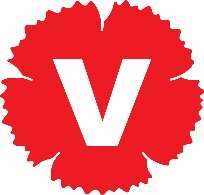 Vänsterpartiet Gnesta		Interpellation till kommunstyrelsens ordförande Johan Rocklind angående förbrukning av vattenSedan flera år har kommunen beslutat om bevattningsförbud på grund av det låga grundvattnet. Kommunens invånare har uppmanats att på alla sätt försöka spara på vatten genom att tillvarata regnvatten, duscha kortare tid, inte borsta tänderna under rinnande vatten etc. Men genom underlåtenhet att hålla ledningsnätet i skick så har vatten ibland okontrollerat forsat ut genom vattenläckor och det har ibland tagit flera dagar innan det kunnat åtgärdas. Vid normal förbrukning går det åt 1 300 kubikmeter per dygn men vid läckage har ytterligare 600 kubikmeter per dygn gått till spillo. Vänsterpartiet vill framhålla att det är viktigt att invånarna blir miljömedvetna och sparar på vattnet. Men intresset för detta bland invånarna minskar tyvärr varje gång som nya vattenläckor upptäcks och inte omedelbart åtgärdas.Frågor:Hur många vattenläckor upptäcktes under 2020? Hur lång tid tog det i genomsnitt innan läckorna var lagade?Hur mycket vatten gick till spillo genom vattenläckor 2020?Var det fler eller färre läckor under 2020 än under de närmsta åren dessförinnan?Vilken plan och beredskap har kommunen för att byta ut äldre delar av ledningsnätet?Vilken prioritetsordning finns för kommande investeringar i Gnesta? Ledningsnätet kontra övrig byggnation?Kan vi förvänta oss färre läckor under 2021?Lena Staaf (V)